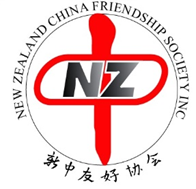 NEW ZEALAND CHINA FRIENDSHIP SOCIETYNATIONAL CONFERENCE 2017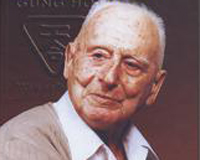 REWI ALLEY “The Spirit Continues”Friday 19th – Sunday 21st May 2017New Zealand Chinese Association Hall22 St Asaph St ChristchurchGuest Speakers includeProfessor Dov Bing and Associate Professor Maurice Alley 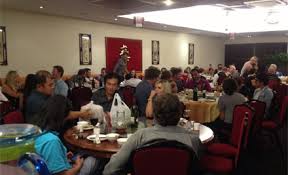 SATURDAY BANQUET RED BOWL RESTAURANT 57 Manderville Street RiccartonSUNDAY AGMREWI ALLEY EDUCATION AND CULTURAL CENTRE32 Matipo StreetRiccartonEarly bird Registration $110.00Registration paid after 30th April $140.00Saturday Banquet $45.00 per person2017 Conference Registration FormName(s) as to appear on nametag …………………………………………………………………………………..OPTIONAL: (Name in Chinese Characters) ……………………………………………………………………...Contact Address: .................................................................................................................City: ………………………………………………………..  (Branch) ……………………………………………………..Phone ....................................... Mobile ………………………………………………………………………….Email ………………………………………………………………………………………………………………………………..Registration is per person and includes:	Drinks and Nibbles Friday opening	Morning Tea, Lunch and Afternoon Tea on Saturday	Morning Tea and Lunch on SundayTo assist with catering please register in advance.							No’s	Cost		Total CostRegistration Fee (paid by 30th April)		….	$110		__________Registration Fee (on or after 30th April)	….	$140		__________Conference Banquet Saturday 20th May	….	$45		__________								Total $	__________Please indicate numbers attending Friday Opening	____Please choose from one of the following payment methods:	Enclosed is a cheque for $ ______	(Please make cheque out to NZ China Friendship Society)	Payment by direct credit to NZ China Friendship Society Christchurch Branch	Kiwibank Account 38 9010 0816274 04IMPORTANT Please quote your name as reference and Conference.Please post your completed form to:Chris GoodwinConference TreasurerP O Box 7366ChristchurchOR email your form to goodie.chris@gmail.com 